 Yadkin-Pee Dee Water Management Group  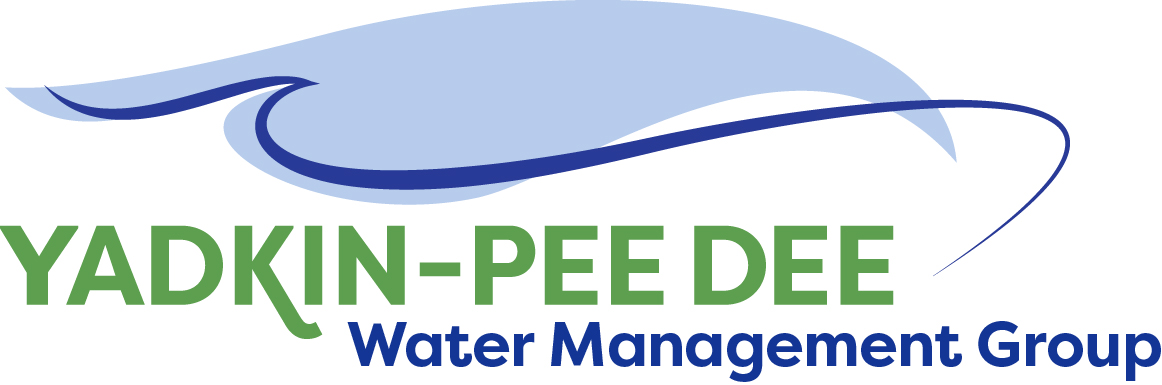                   AGENDAYadkin-Pee Dee Water Management Group Meeting12PM to 2:30PM, February 15, 2018Salisbury – Rowan Utilities1 Water Street, Salisbury, NCWelcome and Review of Agenda			       Christie Putnam, ChairLunch will be providedApprove minutes from January 4, 2018 meetingYPDWMG Strategic Activities Work Plan                           Warren Miller/ Review and discuss draft work plan for the Group        Adam Sharpe, HDRBasin Hydrologic Model Update  			       Jonathan Williams, HDRPresentation and DiscussionAdministrative Items					        Warren Miller/ Bill BrewerLocal Water Supply Plan final reportYPDWMG financial updateGroup Member and Other Updates			        AllRoundtable updates from individual members Discussion of Next Meeting Agenda		                     All